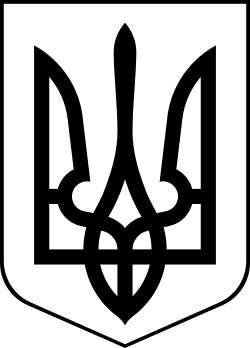 УкраїнаМЕНСЬКА МІСЬКА РАДАМенського району Чернігівської області(сорок перша сесія сьомого скликання )РІШЕННЯ04 серпня 2020 року	№ 356Про затвердження проекту землеустрою щодо відведення земельної ділянки у власність гр. Островецькому М.М.	Розглянувши звернення гр. Островецького М.М. щодо затвердження проекту землеустрою та передачі земельної ділянки для ведення особистого селянського господарства у власність, керуючись ст.ст. 12, 116, 118, 121, 126 Земельного кодексу України, Законом України «Про землеустрій», ст. 26 Закону України „Про місцеве самоврядування в Україні” Менська  міська рада В И Р І Ш И Л А :1. Затвердити проект землеустрою щодо відведення земельної ділянки по передачі у приватну власність для ведення особистого селянського господарства: - гр. Островецькому Миколі Миколайовичу площею 2,0000 га, кадастровий № 7423088500:10:000:0690, за межами с. Стольне. 2. Передати у власність земельну ділянку для ведення особистого селянського господарства:- гр. Островецькому Миколі Миколайовичу площею 2,0000 га, кадастровий № 7423088500:10:000:0690, за межами с. Стольне. 3. Контроль за виконанням рішення покласти на постійну комісію з питань містобудування, будівництва, земельних відносин та охорони природи, згідно до регламенту роботи Менської міської ради сьомого скликання та на заступника міського голови з питань діяльності виконкому Гайдукевича М.В.Міський голова	Г.А. Примаков